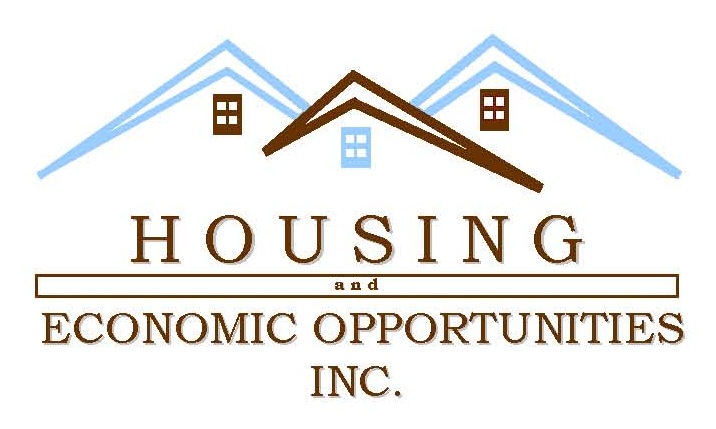  Housing and Economic Opportunities, Inc.REQUEST FOR QUALIFICATIONS FOR DESIGN BUILD SERVICES AT SOLOMON TOWERS APARTMENTSRFQ # 0002.23                                  HOUSING AND ECONOMIC OPPORTUNITIES, INC. (HEO) RE- BID REQUEST FOR QUALIFICATIONS FOR DESIGN BUILD SERVICESATSOLOMON TOWERS APARTMENTSRFQ # 0002.23TABLE OF CONTENTS Request for Qualifications for Design Build Service Advertisement………………….……………….……………………2  Section I – WHA Background…………………….….……………………………………….…………….…..……………….……........ 3  Section II – Proposal Requirements.…………….……………………………………………..……..………………………...……….3  Section III – Evaluation & Award of Contracts………………..…………………………………..……………….………...….……5  Section IV – Required Submittal Timeline….……………………………………………………..…………………………...……….6  Non Collusive Affidavit ………………………………………………………………….……...………………………….. Attachment 1  Hold Harmless Agreement…………………… ……………………………………………..……………………...…… Attachment 2  Representations, Certifications, and Other Statements of Bidders form HUD-5369-A………… Attachment 3  Instructions to Offerors - Non-Construction HUD Form 5369-B (8/93)……….………………………..Attachment 4  General Conditions for Non-Construction Section HUD Form 5370-C Section I and II….……….Attachment 5  Certification for a Drug-Free Workplace HUD Form 50070…………………………………………………..Attachment 6  Equal Employment Opportunities Certification HUD Form 92010………………………………………..Attachment 7  Certification Regarding Debarment and Suspension HUD Form 2992…………………………………..Attachment 8 Advertisement for Request for Request for Qualifications (RFQ)   The Housing Authority of the City of Wilmington, N.C. (WHA) herein solicits Request for Qualifications (RFQ) from qualified, licensed, and responsible firms interested in providing WHA with Design Build Services (RFQ 2023-002). Date and time for Receiving Proposals:  September 6, 2023, by 5:00 p.m. EST  WHA is an Equal Opportunity Employer  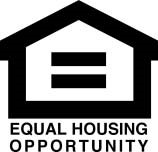 I. BACKGROUND  The City of Wilmington Housing Authority (WHA) and its instrumentality Housing Economic Opportunities (HEO) were formed to provide, develop, and manage affordable housing opportunities and properties for low-income persons and families primarily located in Wilmington, North Carolina, and surrounding areas.  Mission  WHA advocates, collaborates, and develops quality affordable homes and sustainable communities.  Vision  WHA will be the leader in creating affordable housing opportunities.  II. PROPOSAL REQUIREMENTS – DESIGN BUILD SERVICES  WHA seeks qualified contracting teams to present design-build qualification for RAD Rehabilitation of an eleven-story, 151 -unit senior building located at 15 Castle St, Wilmington, N.C .28401. Teams should provide WHA with example design build proposals for an innovative, energy efficient building while utilizing sustainable rehabilitation solutions that resist mold. It is encouraged that submissions include architectural and/or engineering expertise. 1. Cover Sheet   All proposals must include a completed and signed Proposal Cover Sheet (attached herewith).   2. Experience 1. 	Provide a written narrative (2 pages max.) describing your company or team, its history and ownership, and its rehabilitation experience, particularly highlighting, as applicable, any such experience with construction/rehabilitation of affordable housing and initiatives with HUD. 2. 	Provide three (3) client references with contact information.   3. 	Provide a list of all high rise or RAD/Rehabilitation projects by your company from 2017 through 2023, including address, model name/number, size, total rehabilitation cost, and completion date.  Optional: you may also attach up to twelve photos.   4. 	Provide discussion of the knowledge and experience of the firm and key personnel who will be performing all facets of the work that is the same as, or substantially similar to what is required in rehabilitative scope of work.  3. 	Capacity Indicate your normal construction time for a single home (Duplex), from permitting to Certificate of Occupancy, what your production capacity is (i.e., how many homes can you have under construction at one time), and how your normal build time would be impacted if you did have multiple homes underway simultaneously.   Provide corporate financial statements, letters of credit and/or other evidence that demonstrates your company’s financial strength and capacity to participate in this project.  4. 	Scope of Work Responder should specify interest in the site, including the development approach, a narrative concept of what you might propose to develop (preliminarily) and how you will go about it.  Note that the narrative concept must have sufficient detail for WHA/HEO to evaluate preliminary program and planned uses; phasing of relocation, demolition, and construction; financing approach and timing; design and unit features; income mix and marketing. Include proposed business terms which should include, but not limited to, all fees for development services and timing; methodology for operating subsidy and type; distribution of net operating income; treatment of available land; any role of WHA or HEO, if different from role as articulated in this solicitation.   Describe an approach to engaging residents and the community. Include a description of approach and methodology to engage residents and the community in conjunction with WHA/HEO. Section 3 and M/WBE plan and compliance.  Include a detailed plan of how the responder will meet or exceed Section 3 requirements.  Include a discussion of the approach and methods the team will use to ensure strong participation by Section 3, women, and minority-owned businesses.  5. 	Financial Capability Provide the past three years audited financial statements and a current financial statement.  The responder must also indicate financial capacity to complete development projects and demonstrate an ability to secure financing for the project; provide required construction completion and operations guarantees to funders and investors via RAD guidelines and the use of private equity and LIHTC.          6.      Required Forms    Forms that must be included in the submittal:  a.  Non-Collusive Affidavit  b.  North Carolina Statutes on Public Entity Crimes   c.  Certification Regarding Drug-Free Workplace Requirements  d.  Section 3 Business Concerns  e.  HUD-5369-A – Representations, Certifications, and Other Statements of     Bidders Public and Indian Housing Programs  f.   HUD 5370 – General Conditions for Construction Contracts – Public Housing    Programs  g.  Proof of Insurance   h.  Copy of Licenses   All respondents shall submit six (6) printed copies with dividing tabs and an electronic version saved to (2) flash drives of their proposals.  III. EVALUATION AND AWARD OF CONTRACTS  WHA will review and screen all written responses based on the qualifications and criteria for selection.  One or more finalists may be selected to be interviewed by WHA/HEO team and offer a presentation to the Board of Commissioners prior to final selection. The final determination for awarding the contract will be made by the evaluation committee, with recommendation to the WHA/HEO Board of Commissioners.     This RFQ will result in a contract, the terms of which will be negotiated between WHA/HEO and the selected responder.  The contract shall commence on the date specified therein and shall terminate upon completion of all services required pursuant to the contract unless terminated as provided therein.  The evaluation of the professional qualifications of the proposals will be judged as stated:  1. Professional qualifications, relevant experience, and evidence of the responder’s ability to perform the work.         Point Value 0-30  2. Capability to provide design build services in a timely manner.  Point Value 0-25  3. Conceptual Plans  Point Value 0-25  4. Required Forms  Point Value 0-5  5. Section 3 Business Concerns  Point Value 0-15  Maximum possible points 100  AWARD OF CONTRACT:    After evaluation of the proposals received in response to the RFQ, the Agency shall engage in individual discussions and interview the proposers deemed fully qualified, responsible, and suitable on the basis of initial responses, and with professional competence to provide the required services.  Repetitive informal interviews are permitted.  Proposers shall be encouraged to elaborate on their qualifications, performance data, and staff expertise relevant to the proposed contract.  At the conclusion of the informal reviews and on the basis of evaluation factors the Authority shall rank, in the order of preference, the interviewed proposers whose professional qualifications and proposed services are deemed most meritorious.  Negotiations shall then be conducted with the Proposer ranked first.  If a contract satisfactory and advantageous to the Agency can be negotiated at a fee considered fair and reasonable, the award shall be made to that proposer.   Otherwise, negotiations with the Proposer ranked first shall be formally terminated and negotiations conducted with the Proposer ranked second, and so on, until a contract can be negotiated at a fair and reasonable fee.  Should the Agency determine in writing and in its sole discretion that only one proposer is fully qualified, or that one offer is clearly more highly qualified and suitable than the others under consideration, a contract may be negotiated and awarded to the Proposer.  IV. REQUIRED SUBMITTAL TIMELINE  A Pre-Submission Meeting for the RFQ will be held at 1524 S. 16th Street, Wilmington, N.C. at 2:30 PM EST on August 17, 2023, via zoom please email cburns@wha.net for a link to the meeting.   The proposers must submit their proposals no later than September 6, 2023, at 5:00 PM EST.  The point of contact for this proposal is Chauntrell Burns, SVP for Procurement, the Housing Authority of the City of Wilmington, N.C.  She can be reached by email at cburns@wha.net.  NON-COLLUSIVE AFFIDAVIT  State of__________________________) County of ________________________) S.S. ________________________________________, being first duly sworn, deposes and says that:  He/She____________________________________________________________________  (Partner or Officer of the Firm of, etc.) is the party making the foregoing proposal or bid, that such proposal or bid is genuine and not collusive or sham; that said bidder has not colluded, conspired, connived or agreed, directly or indirectly, with any bidder or person, to put in a sham bid or to refrain from bidding, and has not in any manner, directly or indirectly, sought by agreement or collusion, or communication or conference, with any person, to affix the bid price of affiant or of any other bidder, or to fix any overhead, profit or cost element of said bid price, or of that of any other bidder, or to secure any advantage against the Housing Authority of the City of Wilmington or any person interested in the proposed contract; and that all statements in said proposal or bid are true.  Signature of:  __________________________________  Name of Bidder if Bidder is an Individual     ____________________________________________  Name of Partner if Bidder is a Partnership     ____________________________________________  Name of Officer if Bidder is a Corporation  State of__________________________) County of ________________________) S.S. Subscribed and sworn to before me _________________________________________________ this ___________ day of_________________________20______.   My commission expires_______________________________20_____________.  Hold Harmless Agreement The Contractor/Vendor/Professional Service shall indemnify and hold harmless Housing and Economic Opportunities, Inc. (HEO) and its employees from and against all claims for personal injury or property damage, including claims against the Housing Authority, its agents or servants, and all losses and expenses, including reasonable attorney fees that may be incurred by HEO defending such claims, arising out of or resulting from the performance of the work but only to the extent in part by any negligent act or omission of the Contractor/Vendor/Professional Service, any Subcontractor, anyone directly or indirectly employed by any of them or anyone for whose acts any of them may be liable, and not to the extent it is caused in part by any party indemnified hereunder. In any and all claims against HEO or any of its agents or servants by an employee if a Contractor/Vendor/Professional Service, any Subcontractor, anyone directly or indirectly employed by any of them for whose acts any of them are liable the indemnification obligation under this paragraph shall not be limited in any way by any limitation on the amount or type of damages, compensation or benefits payable by or for the Contractor/Vendor/Professional Service or Subcontractor under Workers’ Compensation Acts, Disability Acts, or their Employee Benefit Act. By: _________________________________________ Date: ________________________ Title: ___________________________ Company: ________________________________ Street Address: __________________________________________________________________________ City, State, & Zip Code: __________________________________________________________________________ U.S. Department of Housing and Urban DevelopmentOffice of Public and Indian HousingRepresentations, Certifications, and Other Statements of BiddersPublic and Indian Housing ProgramsRepresentations, Certifications, and Other Statements of Bidders Public and Indian Housing ProgramsTable of ContentsClause	PageCertificate of Independent Price Determination	1Contingent Fee Representation and Agreement	1Certification and Disclosure Regarding Payments	to Influence Certain Federal Transactions	1Organizational Conflicts of Interest Certification	2Bidder's Certification of Eligibility	2Minimum Bid Acceptance Period	2Small, Minority, Women-Owned Business Concern	 Representation	2Indian-Owned Economic Enterprise and Indian	Organization Representation	2Certification of Eligibility Under the Davis-Bacon Act	3Certification of No segregated Facilities	3Clean Air and Water Certification	3Previous Participation Certificate	3Bidder's Signature	31.	Certificate of Independent Price DeterminationThe bidder certifies that--The prices in this bid have been arrived at independently, without, for the purpose of restricting competition, any consultation, communication, or agreement with any other bidder or competitor relating to (i) those prices, (ii) the intention to submit a bid, or (iii) the methods or factors used to calculate the prices offered;The prices in this bid have not been and will not be knowingly disclosed by the bidder, directly or indirectly, to any other bidder or competitor before bid opening (in the case of a sealed bid solicitation) or contract award (in the case of a competitive proposal solicitation) unless otherwise required by law; andNo attempt has been made or will be made by the bidder to induce any other concern to submit or not to submit a bid for the purpose of restricting competition.Each signature on the bid is considered to be a certification by the signatory that the signatory--Is the person in the bidder's organization responsible for determining the prices being offered in this bid or proposal, and that the signatory has not participated and will not participate in any action contrary to subparagraphs (a)(l) through (a)(3) above; or(i) Has been authorized, in writing, to act as agent for the following principals in certifying that those principals have not participated, and will not participate in any action contrary to subparagraphs (a)(l) through (a)(3) above._______________________________________________ [insert full name of person(s) in the bidder's organization responsible for (iii) As an agent, has not personally participated, and will not participate in any action contrary to subparagraphs (a)(1) through (a)(3) above.If the bidder deletes or modifies subparagraph (a)2 above, the bidder must furnish with its bid a signed statement setting forth in detail the circumstances of the disclosure.[  ] [Contracting Officer check if following paragraph is applicable]Non-collusive affidavit. (applicable to contracts for construction and equipment exceeding $50,000)Each bidder shall execute, in the form provided by the PHA/ IHA, an affidavit to the effect that he/she has not colluded with any other person, firm or corporation in regard to any bid submitted in response to this solicitation.  If the successful bidder did not submit the affidavit with his/her bid, he/she must submit it within three (3) working days of bid opening.  Failure to submit the affidavit by that date may render the bid nonresponsive.  No contract award will be made without a properly executed affidavit.A fully executed "Non-collusive Affidavit"   [  ] is,  [  ] is not included with the bid.2.	Contingent Fee Representation and AgreementDefinitions.  As used in this provision:"Bona fide employee" means a person, employed by a bidder and subject to the bidder's supervision and control as to time, place, and manner of performance, who neither exerts, nor proposes to exert improper influence to solicit or obtain contracts nor holds out as being able to obtain any contract(s) through improper influence."Improper influence" means any influence that induces or tends to induce a PHA/IHA employee or officer to give consideration or to act regarding a PHA/IHA contract on any basis other than the merits of the matter.The bidder represents and certifies as part of its bid that, except for full-time bona fide employees working solely for the bidder, the bidder:[  ] has,  [  ] has not  employed or retained any person or company to solicit or obtain this contract; and[  ] has,  [  ] has not  paid or agreed to pay to any person or company employed or retained to solicit or obtain this contract any commission, percentage, brokerage, or other fee contingent upon or resulting from the award of this contract.If the answer to either (a)(1) or (a)(2) above is affirmative, the bidder shall make an immediate and full written disclosure to the PHA/IHA Contracting Officer.Any misrepresentation by the bidder shall give the PHA/IHA the right to (1) terminate the contract; (2) at its discretion, deduct from contract payments the amount of any commission, percentage, brokerage, or other contingent fee; or (3) take other remedy pursuant to the contract.The bidder, by signing its bid, hereby certifies to the best of his or her knowledge and belief as of December 23, 1989 that:No Federal appropriated funds have been paid or will be paid to any person for influencing or attempting to influence an officer or employee of any agency, a Member of Congress, an officer or employee of Congress, or an employee of a Member of Congress on his or her behalf in connection with the awarding of a contract resulting from this solicitation;If any funds other than Federal appropriated funds (including profit or fee received under a covered Federal transaction) have been paid, or will be paid, to any person for influencing or attempting to influence an officer or employee of any agency, a Member of Congress, an officer or employee of Congress, or an employee of a Member of Congress on his or her behalf in connection with this solicitation, the bidder shall complete and submit, with its bid, OMB standard form LLL, "Disclosure of Lobbying Activities;" andHe or she will include the language of this certification in all subcontracts at any tier and require that all recipients of subcontract awards in excess of $100,000 shall certify and disclose accordingly.Submission of this certification and disclosure is a prerequisite for making or entering into this contract imposed by section 1352, title 31, United States Code. Any person who makes an expenditure prohibited under this provision or who fails to file or amend the disclosure form to be filed or amended by this provision, shall be subject to a civil penalty of not less than $10,000, and not more than $100,000, for each such failure.Indian tribes (except those chartered by States) and Indian organizations as defined in section 4 of the Indian Self-Determination and Education Assistance Act (25 U.S.C. 450B) are exempt from the requirements of this provision.4.	Organizational Conflicts of Interest CertificationThe bidder certifies that to the best of its knowledge and belief and except as otherwise disclosed, he or she does not have any organizational conflict of interest which is defined as a situation in which the nature of work to be performed under this proposed contract and the bidder's organizational, financial, contractual, or other interests may, without some restriction on future activities:Result in an unfair competitive advantage to the bidder; or,Impair the bidder's objectivity in performing the contract work.[  ] In the absence of any actual or apparent conflict, I hereby  certify that to the best of my knowledge and belief, no actual or apparent conflict of interest exists with regard to my possible performance of this procurement.5.	Bidder's Certification of EligibilityBy the submission of this bid, the bidder certifies that to the best of its knowledge and belief, neither it, nor any person or firm which has an interest in the bidder's firm, nor any of the bidder's subcontractors, is ineligible to:Be awarded contracts by any agency of the United States Government, HUD, or the State in which this contract is to be performed; or,Participate in HUD programs pursuant to 24 CFR Part 24.The certification in paragraph (a) above is a material representation of fact upon which reliance was placed when making award. If it is later determined that the bidder knowingly rendered an erroneous certification, the contract may be terminated for default, and the bidder may be debarred or suspended from participation in HUD programs and other Federal contract programs.6.	Minimum Bid Acceptance Period"Acceptance period," as used in this provision, means the number of calendar days available to the PHA/IHA for awarding a contract from the date specified in this solicitation for receipt of bids.This provision supersedes any language pertaining to the acceptance period that may appear elsewhere in this solicitation.The PHA/IHA requires a minimum acceptance period of[Contracting Officer insert time period] calendar days.In the space provided immediately below, bidders may specify a longer acceptance period than the PHA's/IHA's minimum requirement.  The bidder allows the following acceptance period: calendar days.A bid allowing less than the PHA's/IHA's minimum acceptance period will be rejected.The bidder agrees to execute all that it has undertaken to do, in compliance with its bid, if that bid is accepted in writing within (1) the acceptance period stated in paragraph (c) above or (2) any longer acceptance period stated in paragraph (d) above.7.	Small, Minority, Women-Owned Business Concern RepresentationThe bidder represents and certifies as part of its bid/ offer that it --[  ] is,  [  ] is not  a small business concern.  "Small business concern," as used in this provision, means a concern, including its affiliates, that is independently owned and operated, not dominant in the field of operation in which it is bidding, and qualified as a small business under the criteria and size standards in 13 CFR 121.[    ] is,  [    ] is not  a women-owned business enterprise.  "Women owned business enterprise," as used in this provision, means a business that is at least 51 percent owned by a woman or women who are U.S. citizens and who also control and operate the business.[    ] is,  [    ] is not  a minority business enterprise. "Minority business enterprise," as used in this provision, means a business which is at least 51 percent owned or controlled by one or more minority group members or, in the case of a publicly owned business, at least 51 percent of its voting stock is owned by one or more minority group members, and whose management and daily operations are controlled by one or more such individuals. For the purpose of this definition, minority group members are:(Check the block applicable to you)8.	Indian-Owned Economic Enterprise and IndianOrganization Representation (applicable only if this solicitation is for a contract to be performed on a project for an Indian Housing Authority)The bidder represents and certifies that it:[    ] is,  [    ] is not  an Indian-owned economic enterprise. “Economic enterprise," as used in this provision, means any commercial, industrial, or business activity established or organized for the purpose of profit, which is at least 51 percent Indian owned. "Indian," as used in this provision, means any person who is a member of any tribe, band, group, pueblo, or community which is recognized by the Federal Government as eligible for services from the Bureau of Indian Affairs and any "Native" as defined in the Alaska Native Claims Settlement Act.[   ] is,  [   ] is not  an Indian organization. "Indian organization, “as used in this provision, means the governing body of any Indian tribe or entity established or recognized by such governing body. Indian "tribe" means any Indian tribe, band, group, pueblo, or community including Native villages and Native groups (including corporations organized by Kenai, Juneau, Sitka, and Kodiak) as defined in the Alaska Native Claims Settlement Act, which is recognized by the Federal Government as eligible for services from the Bureau of Indian Affairs.9.	Certification of Eligibility Under the Davis-BaconAct (applicable to construction contracts exceeding $2,000)By the submission of this bid, the bidder certifies that neither itnor any person or firm who has an interest in the bidder's firm is a person or firm ineligible to be awarded contracts by the United States Government by virtue of section 3(a) of the Davis-Bacon Act or 29 CFR 5.12(a)(1).No part of the contract resulting from this solicitation shall be subcontracted to any person or firm ineligible to be awarded contracts by the United States Government by virtue of section 3(a) of the Davis-Bacon Act or 29 CFR 5.12(a)(1).The penalty for making false statements is prescribed in the U.S. Criminal Code, 18 U.S.C. 1001.10. Certification of No segregated Facilities (applicable to contracts exceeding $10,000)The bidder's attention is called to the clause entitled Equal Employment Opportunity of the General Conditions of the Contract for Construction."Segregated facilities," as used in this provision, means any waiting rooms, work areas, rest rooms and wash rooms, restaurants and other eating areas, time clocks, locker rooms and other storage or dressing areas, parking lots, drinking fountains, recreation or entertainment areas, transportation, and housing facilities provided for employees, that are segregated by explicit directive or are in fact segregated on the basis of race, color, religion, or national origin because of habit, local custom, or otherwise.By the submission of this bid, the bidder certifies that it does not and will not maintain or provide for its employees any segregated facilities at any of its establishments, and that it does not and will not permit its employees to perform their services at any location under its control where segregated facilities are maintained.  The bidder agrees that a breach of this certification is a violation of the Equal Employment Opportunity clause in the contract.The bidder further agrees that (except where it has obtained identical certifications from proposed subcontractors for specific time periods) prior to entering into subcontracts which exceed $10,000 and are not exempt from the requirements of the Equal Employment Opportunity clause, it will:Obtain identical certifications from the proposed subcontractors;Retain the certifications in its files; andForward the following notice to the proposed subcontractors (except if the proposed subcontractors have submitted identical certifications for specific time periods):Notice to Prospective Subcontractors of Requirement for Certifications of No segregated FacilitiesA Certification of No segregated Facilities must be submitted before the award of a subcontract exceeding $10,000 which is not exempt from the provisions of the Equal Employment Opportunity clause of the prime contract.  The certification may be submitted either for each subcontract or for all subcontracts during a period (i.e., quarterly, semiannually, or annually).Note:  The penalty for making false statements in bids is prescribed in 18 U.S.C. 1001.11. Clean Air and Water Certification (applicable to contracts exceeding $100,000)The bidder certifies that:Any facility to be used in the performance of this contract [    ] is,   [   ] is not  listed on the Environmental Protection Agency List of Violating Facilities:The bidder will immediately notify the PHA/IHA Contracting Officer, before award, of the receipt of any communication from the Administrator, or a designee, of the Environmental Protection Agency, indicating that any facility that the bidder proposes to use for the performance of the contract is under consideration to be listed on the EPA List of Violating Facilities; and,The bidder will include a certification substantially the same as this certification, including this paragraph (c), in every nonexempt subcontract.12. Previous Participation Certificate (applicable to construction and equipment contracts exceeding $50,000)The bidder shall complete and submit with his/her bid the FormHUD-2530, "Previous Participation Certificate."  If the successful bidder does not submit the certificate with his/her bid, he/she must submit it within three (3) working days of bid opening.  Failure to submit the certificate by that date may render the bid nonresponsive. No contract award will be made without a properly executed certificate.A fully executed "Previous Participation Certificate"[   ] is,  [   ] is not  included with the bid.13.	Bidder's SignatureThe bidder hereby certifies that the information contained in these certifications and representations is accurate, complete, and current.__________________________________________________________________ (Signature and Date)__________________________________________________________________ (Typed or Printed Name)__________________________________________________________________(Title)__________________________________________________________________(Company Name)(Company Address)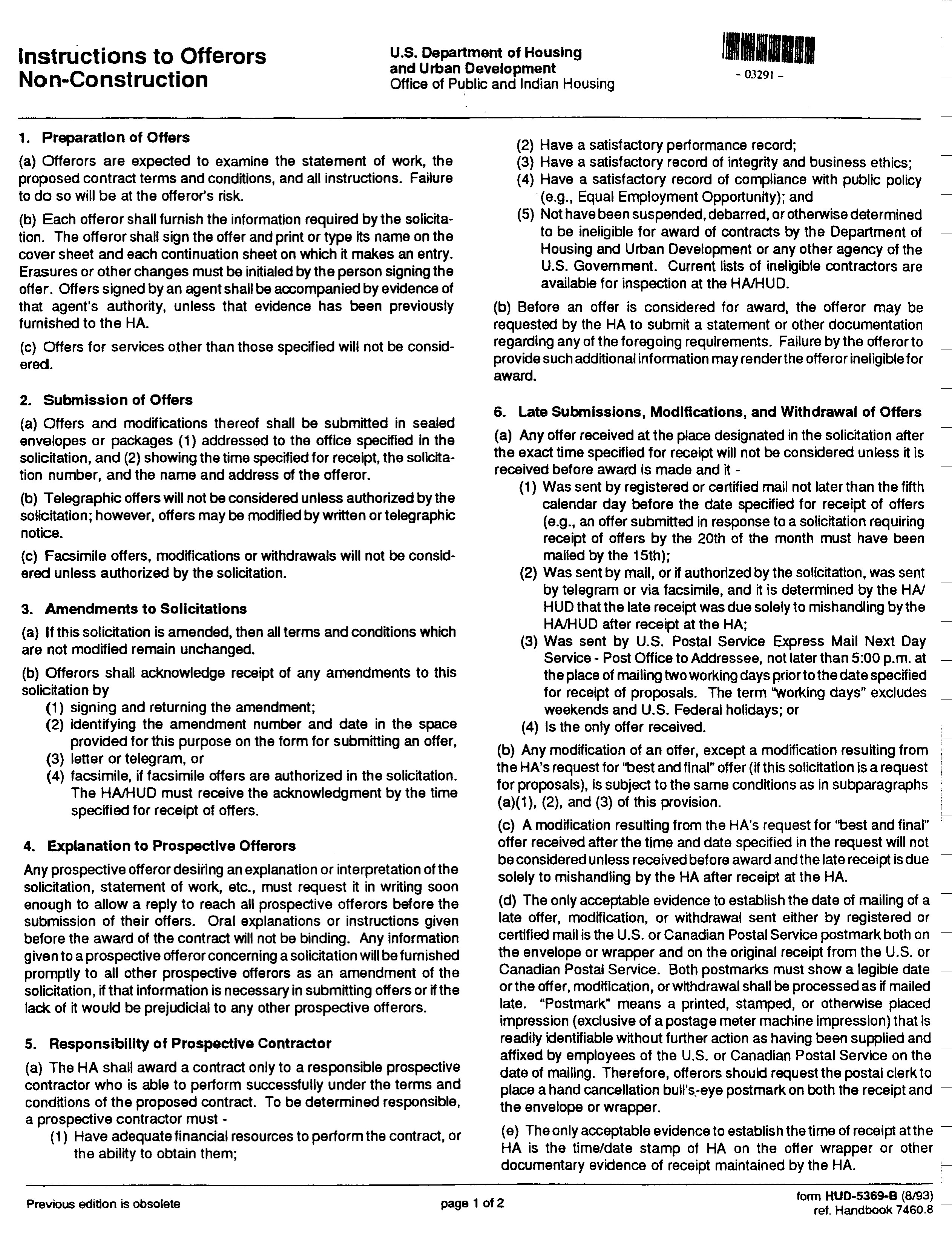 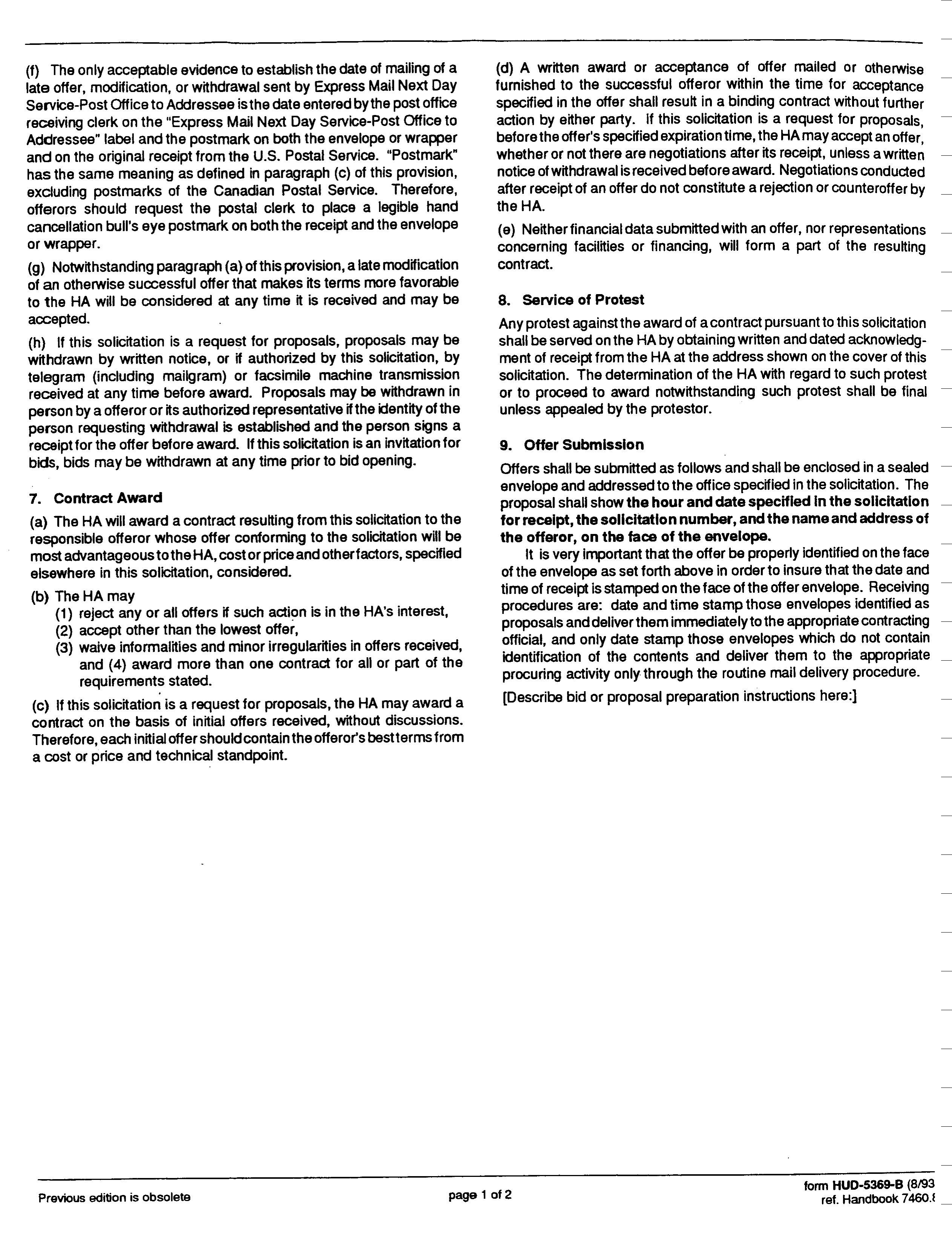 General Conditions for Non-Construction 	U.S. Department of Housing and Urban Development Contracts 	Office of Public and Indian Housing Section I – (With or without Maintenance Work) 	Office of Labor Relations OMB Approval No. 2577-0157 (exp. 1/01/2014) Public Reporting Burden for this collection of information is estimated to average 0.08 hours per response, including the time for reviewing instructions, searching existing data sources, gathering and maintaining the data needed, and completing and reviewing the collection of information. Send comments regarding this burden estimate or any other aspect of this collection of information, including suggestions for reducing this burden, to the Reports Management Officer, Office of Information Policies and Systems, U.S. Department of Housing and Urban Development, Washington, D.C. 20410-3600; and to the Office of Management and Budget, Paperwork Reduction Project (2577-0157), Washington, D.C. 20503. Do not send this completed form to either of these addressees.  Applicability.  This form HUD-5370-C has 2 Sections.  These Sections must be inserted into non-construction contracts as described below:   Non-construction contracts (without maintenance) greater than $100,000 - use Section I;  Maintenance contracts (including nonroutine maintenance as defined at 24 CFR 968.105) greater than $2,000 but not more than $100,000 - use Section II; and 3) 	Maintenance contracts (including nonroutine maintenance), greater than $100,000 – use Sections I and II. ==================================================== Section I - Clauses for All Non-Construction Contracts greater than $100,000 ==================================================== Definitions The following definitions are applicable to this contract: "Authority or Housing Authority (HA)" means the Housing Authority. "Contract" means the contract entered into between the Authority and the Contractor. It includes the contract form, the Certifications and Representations, these contract clauses, and the scope of work. It includes all formal changes to any of those documents by addendum, Change Order, or other modification. "Contractor" means the person or other entity entering into the contract with the Authority to perform all of the work required under the contract. "Day" means calendar days, unless otherwise stated. "HUD" means the Secretary of Housing and Urban    development, his delegates, successors, and assigns, and the officers and employees of the United States Department of Housing and Urban Development acting for and on behalf of the Secretary. Changes The HA may at any time, by written order, and without notice to the sureties, if any, make changes within the general scope of this contract in the services to be performed or supplies to be delivered. If any such change causes an increase or decrease in the hourly rate, the not-to-exceed amount of the contract, or the time required for performance of any part of the work under this contract, whether or not changed by the order, or otherwise affects the conditions of this contract, the HA shall make an equitable adjustment in the not-to-exceed amount, the hourly rate, the delivery schedule, or other affected terms, and shall modify the contract accordingly. The Contractor must assert its right to an equitable adjustment under this clause within 30 days from the date of receipt of the written order. However, if the HA decides that the facts justify it, the HA may receive and act upon a proposal submitted before final payment of the contract. Failure to agree to any adjustment shall be a dispute under clause Disputes, herein. However, nothing in this clause shall excuse the Contractor from proceeding with the contract as changed. No services for which an additional cost or fee will be charged by the Contractor shall be furnished without the prior written consent of the HA. Termination for Convenience and Default The HA may terminate this contract in whole, or from time to time in part, for the HA's convenience or the failure of the Contractor to fulfill the contract obligations (default).  The HA shall terminate by delivering to the Contractor a written Notice of Termination specifying the nature, extent, and effective date of the termination. Upon receipt of the notice, the Contractor shall:  (i) immediately discontinue all services affected (unless the notice directs otherwise); and (ii) deliver to the HA all information, reports, papers, and other materials accumulated or generated in performing this contract, whether completed or in process. If the termination is for the convenience of the HA, the HA shall be liable only for payment for services rendered before the effective date of the termination. If the termination is due to the failure of the Contractor to fulfill its obligations under the contract (default), the HA may (i) require the Contractor to deliver to it, in the manner and to the extent directed by the HA, any work as described in subparagraph (a)(ii) above, and compensation be determined in accordance with the Changes clause, paragraph 2, above; (ii) take over the work and prosecute the same to completion by contract or otherwise, and the Contractor shall be liable for any additional cost incurred by the HA; (iii) withhold any payments to the Contractor, for the purpose of off-set or partial payment, as the case may be, of amounts owed to the HA by the Contractor. If, after termination for failure to fulfill contract obligations (default), it is determined that the Contractor had not failed, the termination shall be deemed to have been effected for the convenience of the HA, and the Contractor shall been titled to payment as described in paragraph (b) above. Any disputes with regard to this clause are expressly made subject to the terms of clause titled Disputes herein. Examination and Retention of Contractor's Records The HA, HUD, or Comptroller General of the United States, or any of their duly authorized representatives shall, until 3 years after final payment under this contract, have access to and the right to examine any of the Contractor's directly pertinent books, documents, papers, or other records involving transactions related to this contract for the purpose of making audit, examination, excerpts, and transcriptions. The Contractor agrees to include in first-tier subcontracts under this contract a clause substantially the same as paragraph (a) above. "Subcontract," as used in this clause, excludes purchase orders not exceeding $10,000. The periods of access and examination in paragraphs (a) and (b) above for records relating to:  (i) appeals under the clause titled Disputes;  (ii) litigation or settlement of claims arising from the performance of this contract; or, (iii) costs and expenses of this contract to which the HA, HUD, or Comptroller General or any of their duly authorized representatives has taken exception shall continue until disposition of such appeals, litigation, claims, or exceptions. Rights in Data (Ownership and Proprietary Interest) The HA shall have exclusive ownership of, all proprietary interest in, and the right to full and exclusive possession of all information, materials and documents discovered or produced by Contractor pursuant to the terms of this Contract, including but not limited to reports, memoranda or letters concerning the research and reporting tasks of this Contract. Energy Efficiency  The contractor shall comply with all mandatory standards and policies relating to energy efficiency which are contained in the energy conservation plan issued in compliance with the Energy Policy and Conservation Act (Pub.L. 94-163) for the State in which the work under this contract is performed. Disputes All disputes arising under or relating to this contract, except for disputes arising under clauses contained in Section III, Labor Standards Provisions, including any claims for damages for the alleged breach there of which are not disposed of by agreement, shall be resolved under this clause. All claims by the Contractor shall be made in writing and submitted to the HA. A claim by the HA against the Contractor shall be subject to a written decision by the HA. The HA shall, with reasonable promptness, but in no event in no more than 60 days, render a decision concerning any claim hereunder. Unless the Contractor, within 30 days after receipt of the HA's decision, shall notify the HA in writing that it takes exception to such decision, the decision shall be final and conclusive. Provided the Contractor has (i) given the notice within the time stated in paragraph (c) above, and (ii) excepted its claim relating to such decision from the final release, and (iii) brought suit against the HA not later than one year after receipt of final payment, or if final payment has not been made, not later than one year after the Contractor has had a reasonable time to respond to a written request by the HA that it submit a final voucher and release, whichever is earlier, then the HA's decision shall not be final or conclusive, but the dispute shall be determined on the merits by a court of competent jurisdiction. The Contractor shall proceed diligently with performance of this contract, pending final resolution of any request for relief, claim, appeal, or action arising under the contract, and comply with any decision of the HA. Contract Termination; Debarment A breach of these Contract clauses may be grounds for termination of the Contract and for debarment or denial of participation in HUD programs as a Contractor and a subcontractor as provided in 24 CFR Part 24. Assignment of Contract  The Contractor shall not assign or transfer any interest in this contract; except that claims for monies due or to become due from the HA under the contract may be assigned to a bank, trust company, or other financial institution. If the Contractor is a partnership, this contract shall inure to the benefit of the surviving or remaining member(s) of such partnership approved by the HA. Certificate and Release Prior to final payment under this contract, or prior to settlement upon termination of this contract, and as a condition precedent thereto, the Contractor shall execute and deliver to the HA a certificate and release, in a form acceptable to the HA, of all claims against the HA by the Contractor under and by virtue of this contract, other than such claims, if any, as may be specifically excepted by the Contractor in stated amounts set forth therein. Organizational Conflicts of Interest The Contractor warrants that to the best of its knowledge and belief and except as otherwise disclosed, it does not have any organizational conflict of interest which is defined as a situation in which the nature of work under this contract and a contractor's organizational, financial, contractual or other interests are such that: Award of the contract may result in an unfair competitive advantage; or The Contractor's objectivity in performing the contract work may be impaired. The Contractor agrees that if after award it discovers an organizational conflict of interest with respect to this contract or any task/delivery order under the contract, he or she shall make an immediate and full disclosure in writing to the Contracting Officer which shall include a description of the action which the Contractor has taken or intends to take to eliminate or neutralize the conflict. The HA may, however, terminate the contract or task/delivery order for the convenience of the HA if it would be in the best interest of the HA. In the event the Contractor was aware of an organizational conflict of interest before the award of this contract and intentionally did not disclose the conflict to the Contracting Officer, the HA may terminate the contract for default. The terms of this clause shall be included in all subcontracts and consulting agreements wherein the work to be performed is similar to the service provided by the prime Contractor. The Contractor shall include in such subcontracts and consulting agreements any necessary provisions to eliminate or neutralize conflicts of interest. Inspection and Acceptance The HA has the right to review, require correction, if necessary, and accept the work products produced by the Contractor. Such review(s) shall be carried out within 30 days so as to not impede the work of the Contractor. Any product of work shall be deemed accepted as submitted if the HA does not issue written comments and/or required corrections within 30 days from the date of receipt of such product from the Contractor. The Contractor shall make any required corrections promptly at no additional charge and return a revised copy of the product to the HA within 7 days of notification or a later date if extended by the HA. Failure by the Contractor to proceed with reasonable promptness to make necessary corrections shall be a default. If the Contractor's submission of corrected work remains unacceptable, the HA may terminate this contract (or the task order involved) or reduce the contract price or cost to reflect the reduced value of services received. Interest of Members of Congress No member of or delegate to the Congress of the United States of America or Resident Commissioner shall be admitted to any share or part of this contract or to any benefit to arise there from, but this provision shall not be construed to extend to this contract if made with a corporation for its general benefit. Interest of Members, Officers, or Employees and Former Members, Officers, or Employees No member, officer, or employee of the HA, no member of the governing body of the locality in which the project is situated, no member of the governing body in which the HA was activated, and no other public official of such locality or localities who exercises any functions or responsibilities with respect to the project, shall, during his or her tenure, or for one year thereafter, have any interest, direct or indirect, in this contract or the proceeds thereof. Limitation on Payments to Influence Certain Federal Transactions Definitions. As used in this clause: "Agency", as defined in 5 U.S.C. 552(f), includes Federal executive departments and agencies as well as independent regulatory commissions and Government corporations, as defined in 31 U.S.C. 9101(1). "Covered Federal Action" means any of the following Federal actions: The awarding of any Federal contract; The making of any Federal grant; The making of any Federal loan; The entering into of any cooperative agreement; and, The extension, continuation, renewal, amendment, or modification of any Federal contract, grant, loan, or cooperative agreement. Covered Federal action does not include receiving from an agency a commitment providing for the United States to insure or guarantee a loan. "Indian tribe" and "tribal organization" have the meaning provided in section 4 of the Indian Self-Determination and Education Assistance Act (25 U.S.C. 450B). Alaskan Natives are included under the definitions of Indian tribes in that Act. "Influencing or attempting to influence" means making, with the intent to influence, any communication to or appearance before an officer or employee of any agency, a Member of Congress, an officer or employee of Congress, or an employee of a Member of Congress in connection with any covered Federal action. "Local government" means a unit of government in a State and, if chartered, established, or otherwise recognized by a State for the performance of a governmental duty, including a local public authority, a special district, an intrastate district, a council of governments, a sponsor group representative organization, and any other instrumentality of a local government. "Officer or employee of an agency" includes the following individuals who are employed by an agency: An individual who is appointed to a position in the Government under title 5, U.S.C., including a position under a temporary appointment; A member of the uniformed services as defined in section 202, title 18, U.S.C.; A special Government employee as defined in section 202, title 18, U.S.C.; and, An individual who is a member of a Federal advisory committee, as defined by the Federal Advisory Committee Act, title 5, appendix 2. “Person" means an individual, corporation, company, association, authority, firm, partnership, society, State, and local government, regardless of whether such entity is operated for profit or not for profit. This term excludes an Indian tribe, tribal organization, or other Indian organization with respect to expenditures specifically permitted by other Federal law. "Recipient" includes all contractors, subcontractors at any tier, and subgrantees at any tier of the recipient of funds received in connection with a Federal contract, grant, loan, or cooperative agreement. The term excludes an Indian tribe, tribal organization, or any other Indian organization with respect to expenditures specifically permitted by other Federal law. "Regularly employed means, with respect to an officer or employee of a person requesting or receiving a Federal contract, grant, loan, or cooperative agreement, an officer or employee who is employed by such person for at least 130 working days within one year immediately preceding the date of the submission that initiates agency consideration of such person for receipt of such contract, grant, loan, or cooperative agreement. An officer or employee who is employed by such person for less than 130 working days within one year immediately preceding the date of submission that initiates agency consideration of such person shall be considered to be regularly employed as soon as he or she is employed by such person for 130 working days. "State" means a State of the United States, the District of Columbia, the Commonwealth of Puerto Rico, a territory or possession of the United States, an agency or instrumentality of a State, and a multi-State, regional, or interstate entity having governmental duties and powers. (b) Prohibitio n. Section 1352 of title 31, U.S.C. provides in part that no appropriated funds may be expended by the recipient of a Federal contract, grant, loan, or cooperative agreement to pay any person for influencing or attempting to influence an officer or employee of any agency, a Member of Congress, an officer or employee of Congress, or an employee of a Member of Congress in connection with any of the following covered Federal actions: the awarding of any Federal contract, the making of any Federal grant, the making of any Federal loan, the entering into of any cooperative agreement, and the extension, continuation, renewal, amendment, or modification of any Federal contract, grant, loan, or cooperative agreement. The prohibition does not apply as follows: Agency and legislative liaison by Own Employees.  The prohibition on the use of appropriated funds, in paragraph (i) of this section, does not apply in the case of a payment of reasonable compensation made to an officer or employee of a person requesting or receiving a Federal contract, grant, loan, or cooperative agreement, if the payment is for agency and legislative activities not directly related to a covered Federal action. For purposes of paragraph (b)(i)(1)(a) of this clause, providing any information specifically requested by an agency or Congress is permitted at any time. The following agency and legislative liaison activities are permitted at any time only where they are not related to a specific solicitation for any covered Federal action:       	(1) Discussing with an agency (including individual demonstrations) the qualities and characteristics of the person's products or services, conditions or terms of sale, and service capabilities; and,  Technical discussions and other activities regarding the application or adaptation of the person's products or services for an agency's use. The following agency and legislative liaison activities are permitted where they are prior to formal solicitation of any covered Federal action: Providing any information not specifically requested but necessary for an agency to make an informed decision about initiation of a covered Federal action; Technical discussions regarding the preparation of an unsolicited proposal prior to its official submission; and  Capability presentations by persons seeking awards from an agency pursuant to the provisions of the Small Business Act, as amended by Public Law 95-507 and other subsequent amendments. Only those activities expressly authorized by subdivision (b)(ii)(1)(a) of this clause are permitted under this clause. (2) Professional and technical services. (a) The prohibition on the use of appropriated funds, in subparagraph (b)(i) of this clause, does not apply in the case of- A payment of reasonable compensation made to an officer or employee of a person requesting or receiving a covered Federal action or an extension, continuation, renewal, amendment, or modification of a covered Federal action, if payment is for professional or technical services rendered directly in the preparation, submission, or negotiation of any bid, proposal, or application for that Federal action or for meeting requirements imposed by or pursuant to law as a condition for receiving that Federal action. Any reasonable payment to a person, other than an officer or employee of a person requesting or receiving a covered Federal action or an extension, continuation, renewal, amendment, or modification of a covered Federal action if the payment is for professional or technical services rendered directly in the preparation, submission, or negotiation of any bid, proposal, or application for that Federal action or for meeting requirements imposed by or pursuant to law as a condition for receiving that Federal action. Persons other than officers or employees of a person requesting or receiving a covered Federal action include consultants and trade associations. For purposes of subdivision (b)(ii)(2)(a) of clause, "professional and technical services" shall be limited to advice and analysis directly applying any professional or technical discipline. Requirements imposed by or pursuant to law as a condition for receiving a covered Federal award include those required by law or regulation, or reasonably expected to be required by law or regulation, and any other requirements in the actual award documents. Only those services expressly authorized by subdivisions (b)(ii)(2)(a)(i) and (ii) of this section are permitted under this clause. (iii) Selling activities by independent sales representatives. The prohibition on the use of appropriated funds, in subparagraph (b)(i) of this clause, does not apply to the following selling activities before an agency by independent sales representatives, provided such activities are prior to formal solicitation by an agency and are specifically limited to the merits of the matter: Discussing with an agency (including individual demonstration) the qualities and characteristics of the person's products or services, conditions or terms of sale, and service capabilities; and Technical discussions and other activities regarding the application or adaptation of the person's products or services for an agency's use. Agreement. In accepting any contract, grant, cooperative agreement, or loan resulting from this solicitation, the person submitting the offer agrees not to make any payment prohibited by this clause. Penalties. Any person who makes an expenditure prohibited under paragraph (b) of this clause shall be subject to civil penalties as provided for by 31 U.S.C. 1352. An imposition of a civil penalty does not prevent the Government from seeking any other remedy that may be applicable. Cost Allowability. Nothing in this clause is to be interpreted to make allowable or reasonable any costs which would be unallowable or unreasonable in accordance with Part 31 of the Federal Acquisition Regulation (FAR), or OMB Circulars dealing with cost allowability for recipients of assistance agreements. Conversely, costs made specifically unallowable by the requirements in this clause will not be made allowable under any of the provisions of FAR Part 31 or the relevant OMB Circulars. Equal Employment Opportunity During the performance of this contract, the Contractor agrees as follows: The Contractor shall not discriminate against any employee or applicant for employment because of race, color, religion, sex, or national origin. The Contractor shall take affirmative action to ensure that applicants are employed, and that employees are treated during employment without regard to their race, color, religion, sex, or national origin.  Such action shall include, but not be limited to (1) employment; (2) upgrading; (3) demotion; (4) transfer; (5) recruitment or recruitment advertising; (6) layoff or termination; (7) rates of pay or other forms of compensation; and (8) selection for training, including apprenticeship. The Contractor shall post in conspicuous places available to employees and applicants for employment the notices to be provided by the Contracting Officer that explain this clause. The Contractor shall, in all solicitations or advertisements for employees placed by or on behalf of the Contractor, state that all qualified applicants will receive consideration for employment without regard to race, color, religion, sex, or national origin. The Contractor shall send, to each labor union or representative of workers with which it has a collective bargaining agreement or other contract or understanding, the notice to be provided by the Contracting Officer advising the labor union or workers' representative of the Contractor's commitments under this clause, and post copies of the notice in conspicuous places available to employees and applicants for employment. The Contractor shall comply with Executive Order 11246, as amended, and the rules, regulations, and orders of the Secretary of Labor. The Contractor shall furnish all information and reports required by Executive Order 11246, as amended and by rules, regulations, and orders of the Secretary of Labor, or pursuant thereto. The Contractor shall permit access to its books, records, and accounts by the Secretary of Labor for purposes of investigation to ascertain compliance with such rules, regulations, and orders. In the event of a determination that the Contractor is not in compliance with this clause or any rule, regulation, or order of the Secretary of Labor, this contract may be canceled, terminated, or suspended in whole or in part, and the Contractor may be declared ineligible for further Government contracts, or federally assisted construction contracts under the procedures authorized in Executive Order 11246, as amended. In addition, sanctions may be imposed and remedies invoked against the Contractor as provided in Executive Order 11246, as amended, the rules, regulations, and orders of the Secretary of Labor, or as otherwise provided by law. The Contractor shall include the terms and conditions of this clause in every subcontract or purchase order unless exempted by the rules, regulations, or orders of the Secretary of Labor issued under Executive Order 11246, as amended, so that these terms and conditions will be binding upon each subcontractor or vendor.  The Contractor shall take such action with respect to any subcontractor or purchase order as the Secretary of Housing and Urban Development or the Secretary of Labor may direct as a means of enforcing such provisions, including sanctions for noncompliance; provided that if the Contractor becomes involved in, or is threatened with, litigation with a subcontractor or vendor as a result of such direction, the Contractor may request the United States to enter into the litigation to protect the interests of the United States. Dissemination or Disclosure of Information No information or material shall be disseminated or disclosed to the general public, the news media, or any person or organization without prior express written approval by the HA. Contractor's Status It is understood that the Contractor is an independent contractor and is not to be considered an employee of the HA, or assume any right, privilege or duties of an employee, and shall save harmless the HA and its employees from claims suits, actions and costs of every description resulting from the Contractor's activities on behalf of the HA in connection with this Agreement. Other Contractors HA may undertake or award other contracts for additional work at or near the site(s) of the work under this contract. The contractor shall fully cooperate with the other contractors and with HA and HUD employees and shall carefully adapt scheduling and performing the work under this contract to accommodate the additional work, heeding any direction that may be provided by the Contracting Officer. The contractor shall not commit or permit any act that will interfere with the performance of work by any other contractor or HA employee. Liens The Contractor is prohibited from placing a lien on HA's property. This prohibition shall apply to all subcontractors. Training and Employment Opportunities for Residents in the Project Area (Section 3, HUD Act of 1968; 24 CFR 135)  The work to be performed under this contract is subject to the requirements of section 3 of the Housing and Urban Development Act of 1968, as amended, 12 U.S.C. 1701u (section 3). The purpose of section 3 is to ensure that employment and other economic opportunities generated by HUD assistance or HUD-assisted projects covered by section 3, shall, to the greatest extent feasible, be directed to low- and very low-income persons, particularly persons who are recipients of HUD assistance for housing. The parties to this contract agree to comply with HUD's regulations in 24 CFR Part 135, which implement section 3. As evidenced by their execution of this contract, the parties to this contract certify that they are under no contractual or other impediment that would prevent them from complying with the Part 135 regulations. The contractor agrees to send to each labor organization or representative of workers with which the contractor has a collective bargaining agreement or other understanding, if any, a notice advising the labor organization or workers' representative of the contractor's commitments under this section 3 clause, and will post copies of the notice in conspicuous places at the work site where both employees and applicants for training and employment positions can see the notice. The notice shall describe the section 3 preference, shall set forth minimum number and job titles subject to hire, availability of apprenticeship and training positions, the qualifications for each; and the name and location of the person(s) taking applications for each of the positions; and the anticipated date the work shall begin. The contractor agrees to include this section 3 clause in every subcontract subject to compliance with regulations in 24 CFR Part 135, and agrees to take appropriate action, as provided in an applicable provision of the subcontract or in this section 3 clause, upon a finding that the subcontractor is in violation of the regulations in 24 CFR Part 135. The contractor will not subcontract with any subcontractor where the contractor has notice or knowledge that the subcontractor has been found in violation of the regulations in 24 CFR Part 135. The contractor will certify that any vacant employment positions, including training positions, that are filled (1) after the contractor is selected but before the contract is executed, and (2) with persons other than those to whom the regulations of 24 CFR Part 135 require employment opportunities to be directed, were not filled to circumvent the contractor's obligations under 24 CFR Part 135. Noncompliance with HUD's regulations in 24 CFR Part 135 may result in sanctions, termination of this contract for default, and debarment or suspension from future HUD assisted contracts. 22.  Procurement of Recovered Materials In accordance with Section 6002 of the Solid Waste Disposal Act, as amended by the Resource Conservation and Recovery Act, the Contractor shall procure items designated in guidelines of the Environmental Protection Agency (EPA) at 40 CFR Part 247 that contain the highest percentage of recovered materials practicable, consistent with maintaining a satisfactory level of competition.  The Contractor shall procure items designated in the EPA guidelines that contain the highest percentage of recovered materials practicable unless the Contractor determines that such items: (1) are not reasonably available in a reasonable period of time; (2) fail to meet reasonable performance standards, which shall be determined on the basis of the guidelines of the National Institute of Standards and Technology, if applicable to the item; or (3) are only available at an unreasonable price. Paragraph (a) of this clause shall apply to items purchased under this contract where: (1) the Contractor purchases in excess of $10,000 of the item under this contract; or (2) during the preceding Federal fiscal year, the Contractor: (i) purchased any amount of the items for use under a contract that was funded with Federal appropriations and was with a Federal agency or a State agency or agency of a political subdivision of a State; and (ii) purchased a total of in excess of $10,000 of the item both under and outside that contract. General Conditions for Non-Construction 	U.S. Department of Housing and Urban Development Contracts 	Office of Public and Indian Housing Section II – (With Maintenance Work) 	Office of Labor Relations OMB Approval No. 2577-0157 (exp. 1/01/2014) Public Reporting Burden for this collection of information is estimated to average 0.08 hours per response, including the time for reviewing instructions, searching existing data sources, gathering and maintaining the data needed, and completing and reviewing the collection of information. Send comments regarding this burden estimate or any other aspect of this collection of information, including suggestions for reducing this burden, to the Reports Management Officer, Office of Information Policies and Systems, U.S. Department of Housing and Urban Development, Washington, D.C. 20410-3600; and to the Office of Management and Budget, Paperwork Reduction Project (2577-0157), Washington, D.C. 20503. Do not send this completed form to either of these addressees.  Applicability.  This form HUD-5370C has 2 Sections.  These Sections must be inserted into non-construction contracts as described below:   Non-construction contracts (without maintenance) greater than $100,000 - use Section I;  Maintenance contracts (including nonroutine maintenance as defined at 24 CFR 968.105) greater than $2,000 but not more than $100,000 - use Section II; and Maintenance contracts (including nonroutine maintenance), greater than $100,000 – use Sections I and II. ==================================================== Section II – Labor Standard Provisions for all Maintenance Contracts greater than $2,000 ==================================================== Minimum Wages All maintenance laborers and mechanics employed under this Contract in the operation of the project(s) shall be paid unconditionally and not less often than semi-monthly, and without subsequent deduction (except as otherwise provided by law or regulations), the full amount of wages due at time of payment computed at rates not less than those contained in the wage determination of the Secretary of Housing and Urban Development which is attached hereto and made a part hereof.  Such laborers and mechanics shall be paid the appropriate wage rate on the wage determination for the classification of work actually performed, without regard to skill.  Laborers or mechanics performing work in more than one classification may be compensated at the rate specified for each classification for the time actually worked therein; provided, that the employer’s payroll records accurately set forth the time spent in each classification in which work is performed.  The wage determination, including any additional classifications and wage rates approved by HUD under subparagraph 1(b), shall be posted at all times by the Contractor and its subcontractors at the site of the work in a prominent and accessible place where it can be easily seen by the workers. (i) Any class of laborers or mechanics which is not listed in the wage determination and which is to be employed under the Contract shall be classified in conformance with the wage determination.  HUD shall approve an additional classification and wage rate only when the following criteria have been met: The work to be performed by the classification required is not performed by a classification in the wage determination; The classification is utilized in the area by the industry; and The proposed wage rate bears a reasonable relationship to the wage rates contained in the wage determination. (ii) 	The wage rate determined pursuant to this paragraph shall be paid to all workers performing work in the classification under this Contract from the first day on which work is performed in the classification. Withholding of funds The Contracting Officer, upon his/her own action or upon request of HUD, shall withhold or cause to be withheld from the Contractor under this Contract or any other contract subject to HUD-determined wage rates, with the same prime Contractor, so much of the accrued payments or advances as may be considered necessary to pay laborers and mechanics employed by the Contractor or any subcontractor the full amount of wages required by this clause.  In the event of failure to pay any laborer or mechanic employed under this Contract all or part of the wages required under this Contract, the Contracting Officer or HUD may, after written notice to the Contractor, take such action as may be necessary to cause the suspension of any further payment or advance until such violations have ceased.  The Public Housing Agency or HUD may, after written notice to the Contractor, disburse such amounts withheld for and on account of the Contractor or subcontractor to the respective employees to whom they are due. Records (a) The Contractor and each subcontractor shall make and maintain for three (3) years from the completion of the work records containing the following for each laborer and mechanic: Name, address and Social Security Number; Correct work classification or classifications; Hourly rate or rates of monetary wages paid; (iv)  Rate or rates of any fringe benefits provided; Number of daily and weekly hours worked; Gross wages earned; Any deductions made; and (viii) Actual wages paid. (b) The Contractor and each subcontractor shall make the records required under paragraph 3(a) available for inspection, copying, or transcription by authorized representatives of HUD or the HA and shall permit such representatives to interview employees during working hours on the job.  If the Contractor or any subcontractor fails to make the required records available, HUD or its designee may, after written notice to the Contractor, take such action as may be necessary to cause the suspension of any further payment, advance or guarantee of funds. Apprentices and Trainees (a) Apprentices and trainees will be permitted to work at less than the predetermined rate for the work they perform when they are employed pursuant to and individually registered in: A bona fide apprenticeship program registered with the U.S. Department of Labor, Employment and Training Administration (ETA), Office of form HUD-5370-C (10/2006) Apprenticeship Training, Employer and Labor Services (OATELS), or with a state apprenticeship agency recognized by OATELS, or if a person is employed in his/her first 90 days of probationary employment as an apprentice in such an apprenticeship program, who is not individually registered in the program, but who has been certified by OATELS or a state apprenticeship agency (where appropriate) to be eligible for probationary employment as an apprentice; A trainee program which has received prior approval, evidenced by formal certification by the U.S. Department of Labor, ETA; or (iii) 	A training/trainee program that has received prior approval by HUD. Each apprentice or trainee must be paid at not less than the rate specified in the registered or approved program for the apprentice’s/trainee’s level of progress, expressed as a percentage of the journeyman hourly rate specified in the applicable wage determination.  Apprentices and trainees shall be paid fringe benefits in accordance with the provisions of the registered or approved program.  If the program does not specify fringe benefits, apprentices/trainees must be paid the full amount of fringe benefits listed on the wage determination for the applicable classification. The allowable ratio of apprentices or trainees to journeyman on the job site in any craft classification shall not be greater than the ratio permitted to the employer as to the entire work force under the approved program. Any worker employed at an apprentice or trainee wage rate who is not registered in an approved program, and any apprentice or trainee performing work on the job site in excess of the ratio permitted under the approved program, shall be paid not less than the applicable wage rate on the wage determination for the classification of work actually performed. In the event OATELS, a state apprenticeship agency recognized by OATELS or ETA, or HUD, withdraws approval of an apprenticeship or trainee program, the employer will no longer be permitted to utilize apprentices/trainees at less than the applicable predetermined rate for the work performed until an acceptable program is approved. Disputes concerning labor standards (a) Disputes arising out of the labor standards provisions contained in Section II of this form HUD-5370-C, other than those in Paragraph 6, shall be subject to the following procedures.  Disputes within the meaning of this paragraph include disputes between the Contractor (or any of its subcontractors) and the HA, or HUD, or the employees or their representatives, concerning payment of prevailing wage rates or proper classification.  The procedures in this section may be initiated upon HUD’s own motion, upon referral of the HA, or upon request of the Contractor or subcontractor(s). A Contractor and/or subcontractor or other interested party desiring reconsideration of findings of violation by the HA or HUD relating to the payment of straight-time prevailing wages or classification of work shall request such reconsideration by letter postmarked within 30 calendar days of the date of notice of findings issued by the HA or HUD.  The request shall set forth those findings that are in dispute and the reasons, including any affirmative defenses, with respect to the violations.  The request shall be directed to the appropriate HA or HUD official in accordance with instructions contained in the notice of findings or, if the notice does not specify to whom a request should be made, to the Regional Labor Relations Officer (HUD). The HA or HUD official shall, within 60 days (unless otherwise indicated in the notice of findings) after receipt of a timely request for reconsideration, issue a written decision on the findings of violation.  The written decision on reconsideration shall contain instructions that any appeal of the decision shall be addressed to the Regional Labor Relations Officer by letter postmarked within 30 calendar days after the date of the decision.  In the event that the Regional Labor Relations Officer was the deciding official on reconsideration, the appeal shall be directed to the Director, Office of Labor Relations (HUD).  Any appeal must set forth the aspects of the decision that are in dispute and the reasons, including any affirmative defenses, with respect to the violations. The Regional Labor Relations Officer shall, within 60 days (unless otherwise indicated in the decision on reconsideration) after receipt of a timely appeal, issue a written decision on the findings.  A decision of the Regional Labor Relations Officer may be appealed to the Director, Office of Labor Relations, by letter postmarked within 30 days of the Regional Labor Relations Officer’s decision.  Any appeal to the Director must set forth the aspects of the prior decision(s) that are in dispute and the reasons.  The decision of the Director, Office of Labor Relations, shall be final. (b) Disputes arising out of the labor standards provisions of paragraph 6 shall not be subject to paragraph 5(a) of this form HUD-5370C.  Such disputes shall be resolved in accordance with the procedures of the U.S. Department of Labor set forth in 29 CFR Parts 5, 6 and 7.  Disputes within the meaning of this paragraph 5(b) include disputes between the Contractor (or any of its subcontractors) and the HA, HUD, the U.S. Department of Labor, or the employees or their representatives. Contract Work Hours and Safety Standards Act The provisions of this paragraph 6 are applicable only where the amount of the prime contract exceeds $100,000.  As used in this paragraph, the terms “laborers” and “mechanics” includes watchmen and guards. (a) Overtime requirements.  No Contractor or subcontractor contracting for any part of the Contract work which may require or involve the employment of laborers or mechanics shall require or permit any such laborer or mechanic in any workweek in which he or she is employed on such work to work in excess of 40 hours in such workweek unless such laborer or mechanic receives compensation at a rate not less than one and one-half times the basic rate of pay for all hours worked in excess of 40 hours in such workweek. Violation; liability for unpaid wages; liquidated damages.  In the event of any violation of the provisions set forth in paragraph 6(a), the Contractor and any form HUD-5370-C (10/2006) subcontractor responsible therefor shall be liable for the unpaid wages.  In addition, such Contractor and subcontractor shall be liable to the United States (in the case of work done under contract for the District of Columbia or a territory, to the District or to such territory), for liquidated damages.  Such liquidated damages shall be computed with respect to each individual laborer or mechanic, including watchmen and guards, employed in violation of the provisions set forth in paragraph (a) of this clause, in the sum of $10 for each calendar day on which such individual was required or permitted to work in excess of the standard workweek of 40 hours without payment of the overtime wages required by provisions set forth in paragraph (a) of this clause. Withholding for unpaid wages and liquidated damages.  HUD or its designee shall upon its own action or upon written request of an authorized representative of the U.S. Department of Labor withhold or cause to be withheld, from any moneys payable on account of work performed by the Contractor or subcontractor under any such Contract or any federal contract with the same prime Contractor, or any other federally-assisted contract subject to the Contract Work Hours and Safety Standards Act, which is held by the same prime Contractor such sums as may be determined to be necessary to satisfy any liabilities of such Contractor or subcontractor for unpaid wages and liquidated damages as provided in the provisions set forth in paragraph (b) of this clause. Subcontracts The Contractor or subcontractor shall insert in any subcontracts all the provisions contained in this Section II and also a clause requiring the subcontractors to include these provisions in any lower tier subcontracts.  The prime Contractor shall be responsible for the compliance by any subcontractor or lower tier subcontractor with all the provisions contained in these clauses. Non-Federal Prevailing Wage Rates Any prevailing wage rate (including basic hourly rate and any fringe benefits), determined under state law to be prevailing, with respect to any employee in any trade or position employed under the Contract, is inapplicable to the contract and shall not be enforced against the Contractor or any subcontractor, with respect to employees engaged under the contract whenever such non-Federal prevailing wage rate, exclusive of any fringe benefits, exceeds the applicable wage rate determined by the Secretary of HUD to be prevailing in the locality with respect to such trade or position.  form HUD-5370-C (10/2006) Applicant NameProgram/Activity Receiving Federal Grant FundingActing on behalf of the above-named Applicant as its Authorized Official, I make the following certifications and agreements to the Department of Housing and Urban Development (HUD) regarding the sites listed below:I certify that the above-named Applicant will or will continue to provide a drug-free workplace by:Publishing a statement notifying employees that the un-lawful manufacture, distribution, dispensing, possession, or use of a controlled substance is prohibited in the Applicant's workplace and specifying the actions that will be taken against employees for violation of such prohibition.Establishing an on-going drug-free awareness program toinform employees ---The dangers of drug abuse in the workplace;The Applicant's policy of maintaining a drug-free workplace;Any available drug counseling, rehabilitation, and employee assistance programs; andThe penalties that may be imposed upon employees for drug abuse violations occurring in the workplace.Making it a requirement that each employee to be engaged in the performance of the grant be given a copy of the statement required by paragraph a.;Notifying the employee in the statement required by para-graph a. that, as a condition of employment under the grant, the employee will ---Abide by the terms of the statement; andNotify the employer in writing of his or her conviction for a violation of a criminal drug statute occurring in the workplace no later than five calendar days after such conviction; e. Notifying the agency in writing, within ten calendar days after receiving notice under subparagraph d.(2) from an employee or otherwise receiving actual notice of such conviction. Employers of convicted employees must provide notice, including position title, to every grant officer or other designee on whose grant activity the convicted employee was working, unless the Federal agency has designated a central point for the receipt of such notices.  Notice shall include the identification number(s) of each affected grant;		Taking one of the following actions, within 30 calendar days of receiving notice under subparagraph d.(2), with respect to any employee who is so convicted ---Taking appropriate personnel action against such an employee, up to and including termination, consistent with the requirements of the Rehabilitation Act of 1973, as amended; orRequiring such employee to participate satisfactorily in a drug abuse assistance or rehabilitation program approved for such purposes by a Federal, State, or local health, law enforcement, or other appropriate agency;Making a good faith effort to continue to maintain a drug-free workplace through implementation of paragraphs a. thru f.2. Sites for Work Performance.  The Applicant shall list (on separate pages) the site(s) for the performance of work done in connection with the HUD funding of the program/activity shown above:  Place of Performance shall include the street address, city, county, State, and zip code. Identify each sheet with the Applicant name and address and the program/activity receiving grant funding.)I hereby certify that all the information stated herein, as well as any information provided in the accompaniment herewith, is true and accurate.Warning:  HUD will prosecute false claims and statements.  Conviction may result in criminal and/or civil penalties.(18 U.S.C. 1001, 1010, 1012; 31 U.S.C. 3729, 3802)Excerpt From 41 CFR §60-1.4(b)The applicant hereby agrees that it will incorporate or cause to be incorporated into any contract for construction work, or modification thereof, as defined in the regulations of the Secretary of Labor at 41 CFR Chapter 60, which is paid for in whole or in part with funds obtained from the Federal Government or borrowed on the credit of the Federal Government pursuant to a grant, contract, loan insurance, or guarantee, or undertaken pursuant to any Federal program involving such grant, contract, loan, insurance, or guarantee, the following equal opportunity clause:During the performance of this contract, the contractor agrees as follows:The contractor will not discriminate against any employee or applicant for employment because of race, color, religion, sex, or national origin. The contractor will take affirmative action to ensure that applicants are employed, and that employees are treated during employment without regard to their race, color, religion, sex, or national origin, such action shall include, but not be limited to the following: Employment, upgrading, demotion, or transfer; recruitment or recruitment advertising; layoff or termination; rates of pay or other forms of compensation; and selection for training, including apprenticeship. The contractor agrees to post in conspicuous places, available to employees and applicants for employment, notices to be provided setting forth the provisions of this nondiscrimination clause.The contractor will, in all solicitations or advertisements for employees placed by or on behalf of the contractor, state that all qualified applicants will receive considerations for employment without regard to race, color, religion, sex, or national origin.The contractor will send to each labor union or representative of workers with which it has a collective bargaining agreement or other contract or understanding, a notice to be provided advising the said labor union or workers' representatives of the contractor's commitments under this section, and shall post copies of the notice in conspicuous places available to employees and applicants for employment.The contractor will comply with all provisions of Executive Order 11246 of September 24, 1965, and of the rules, regulations and relevant orders of the Secretary of Labor.The contractor will furnish all information and reports required by Executive Order 11246 of September 24, 1965, and by rules, regulations, and orders of the Secretary of Labor, or pursuant thereto, and will permit access to its books, records, and accounts by the administering agency and the Secretary of Labor for purposes of investigation to ascertain compliance with such rules, regulations, and orders.In the event of the contractor's noncompliance with the nondiscrimination clauses of this contract or with any of the said rules, regulations, or orders, this contract may be canceled, terminated, or suspended in whole or in part and the contractor may be declared ineligible for further Government contracts or federally assisted construction contracts in accordance with procedures authorized in Executive Order 11246 of September 24, 1965, and such other sanctions may be imposed and remedies invoked as provided in Executive Order 11246 of September 24, 1965, or by rule, regulation, or order of the Secretary of Labor, or as otherwise provided by law.The contractor will include the portion of the sentence immediately preceding paragraph (1) and the provisions of paragraphs (1) through (7) in every subcontract or purchase order unless exempted by rules, regulations, or orders of the Secretary of Labor issued pursuant to section 204 of Executive Order 11246 of September 24, 1965, so that such provisions will be binding upon each subcontractor or vendor. The contractor will take such action with respect to any subcontract or purchase order as the administering agency may direct as a means of enforcing such provisions, including sanctions for noncompliance: Provided, however, That in the event a contractor becomes involved in, or is threatened with, litigation with a subcontractor or vendor as a result of such direction by the administering agency the contractor may request the United States to enter into such litigation to protect the interests of the United States.The applicant further agrees that it will be bound by the above equal opportunity clause with respect to its own employment practices when it participates in federally assisted construction work:Provided, that if the applicant so participating is a State or local government, the above equal opportunity clause is not applicable to any agency, instrumentality or subdivision of such government which does not participate in work on or under the contract.The applicant agrees that it will assist and cooperate actively with the administering agency and the Secretary of Labor in obtaining the compliance of contractors and subcontractors with the equal opportunity clause and the rules, regulations, and relevant orders of the Secretary of Labor, that it will furnish the administering agency and the Secretary of Labor such information as they may require for the supervision of such compliance, and that it will otherwise assist the administering agency in the discharge of the agency's primary responsibility for securing compliance.The applicant further agrees that it will refrain from entering into any contract or contract modification subject to Executive Order 11246 of September 24, 1965, with a contractor debarred from, or who has not demonstrated eligibility for, Government contracts and Federally-assisted construction contracts pursuant to the Executive order and will carry out such sanctions and penalties for violation of the equal opportunity clause as may be imposed upon contractors and subcontractors by the administering agency or the Secretary of Labor pursuant to Part II, Subpart D of the Executive order. In addition, the applicant agrees that if it fails or refuses to comply with these undertakings, the administering agency may take any or all of the following actions: Cancel, terminate, or suspend in whole or in part this grant (contract, loan, insurance, guarantee); refrain from extending any further assistance to the applicant under the program with respect to which the failure or refund occurred until satisfactory assurance of future compliance has been received from such applicant; and refer the case to the Department of Justice for appropriate legal proceedings. Excerpt from HUD Regulations200.410Definition of term “applicant”.In multifamily housing transactions where controls over the mortgagor are exercised by the Commissioner either through the ownership of corporate stock or under the provisions of a regulatory agreement, the term “applicant” as used in this subpart shall mean the mortgagor.In transactions other than those specified in paragraph(a) of this section, the term “applicant” as used in this subpart shall mean the builder, dealer or contractor performing the construction, repair or rehabilitation work for the mortgagor or other borrower.200.420Equal Opportunity Clause to be included in contracts and subcontracts.The following equal opportunity clause shall be included in each contract and subcontract which is not exempt:During the performance of this contract, the contractor agrees as follows:(1) The contractor will not discriminate against any employee or applicant for employment because of race, creed, color, or national origin. The contractor will take affirmative action to ensured that applicants are employed, and that employees are treated during employment without regard to their race, creed, color, or national origin. Such action shall include, but not be limited to the following:  employment, upgrading, demotion or transfer; recruitment or recruitment advertising; layoff or termination; rates of pay or other forms of compensation; and selection for training, including apprenticeship. The contractor agrees to post in conspicuous places, available to employees and applicants for employment, notices to be provided setting forth the provisions of the nondiscrimination clause.(2) The contractor will in all solicitations or advertisements for employees placed by or on behalf of the contractor, state that all qualified applicants will receive consideration for employment without regard race, creed, color, or national origin.The contractor will send to each labor union or representative of workers with which he has a collective bargaining agreement or other contract or understanding, a notice, to be provided, advising the said labor union or workers’ representative of the contractor’s commitments under this section, and shall post copies of the notices in conspicuous places available to employees and applicants for employment.The contractor will comply with all provisions of Executive Order 10925 of March 6 1961, as amended, and of the regulations, and relevant orders of the President’s Committee on Equal Employment Opportunity created thereby.The contractor will furnish all information and reports required by Executive Order 10925 of March 6, 1961, as amended, and by the regulations, and orders of the said Committee, or pursuant thereto, and will permit access to his books, records, and accounts by HUD and the Committee for purposes of investigation to ascertain compliance with such regulations, and orders.In the event of the contractor’s non-compliance with the nondiscrimination clause of this contract or with any of the said regulations, or orders, this contract may be cancelled, terminated or suspended in whole or in part and the contractor may be declared ineligible for further Government contracts or Federally-assisted construction contracts in accordance with procedures authorized in Executive Order 10925 of March 6, 1961, as amende, and such other sanctions may be imposed and remedies invoke s provided in the said Executive Order or by regulations, or order of the President’s Committee on Equal Employment Opportunity, or as otherwise provided by law.The contractor will include the provisions of Paragraphs (1) through (7) in every subcontract or purchase order unless exempted by regulations, or orders of the President’s Committee on Equal Employment Opportunity issued pursuant to Section 303 of Executive Order 10925 of March 6, 1961, as amended, so that such provisions will be binding upon each subcontractor or vender.  The contractor will take such action with respect to any subcontract or purchase orders as HUD may direct as a means of enforcing such provisions, including sanctions for noncompliance: Provided, however, that in the event the contractor becomes involved in, or is threatened with, litigation with a subcontractor or vender as a result of such direction by HUD, the contractor may request the United States to enter into such litigation to protect the interests of the United States.Except in subcontracts for the performance of construction work at the site of construction, the clause is not required to be inserted in subcontracts below the second tier.  Subcontracts may incorporate by referenced to the equal opportunity clause.200.425Modification in and exemptions from the regulations in this subpart.(a) The following transactions and contracts are exempt from the regulations in this subpart:Loans, mortgages, contracts and subcontracts not exceeding $10,000.Contract and subcontracts not exceeding $100,000 for standard commercial supplies or raw material;(3) Contracts and subcontracts under which work is to be or has been performed outside the United States and where no recruitment of workers within the United States in involved. To the extent that work pursuant to such contracts is done within theUnited States, the equal opportunity clause shall be applicable;Contracts for the sale of Government property where no appreciable amount of work is involved; andContracts and subcontracts for an indefinite quantity which are not to extend for more than one year if the purchaser determines that the amounts to be ordered under any such contract or subcontract are not reasonably expected to exceed $100,000 in the case of contracts or subcontracts for standard commercial supplies and raw materials, or $10,000 in the case of all other contracts and subcontracts.form HUD-92010 (3/06) VA form 26-421determining the prices offered in this bid or proposal, and the title ofhis or her position in the bidder's organization];3.Certification and Disclosure Regarding Payments toInfluence Certain Federal Transactions (applicable to (ii) As an authorized agent, does certify that the principal’s contracts exceeding $100,000) named in subdivision (b)(2)(i) above have not participated, and will(a) The definitions and prohibitions contained in Section 1352 ofnot participate, in any action contrary to subparagraphs (a)(1) title 31, United States Code, are hereby incorporated by referencethrough (a)(3) above; and in paragraph (b) of this certification.[  ]  Black Americans[  ]  Asian Pacific Americans[  ]  Hispanic Americans[  ]  Asian Indian Americans[  ]  Native Americans[  ]  Hasidic Jewish Americans		form HUD-5370-C (10/2006)Certification for a Drug-Free WorkplaceU.S. Department of Housing and Urban DevelopmentEqual EmploymentOpportunity CertificationU.S. Department of Housing	Department of Veterans Affairs and Urban Development                                 Office of Housing                                                   OMB Control No. 2502-0029Federal Housing Commissioner                                               (exp. 9/30/2016)form HUD-92010 (3/2006)        VA form 26-421